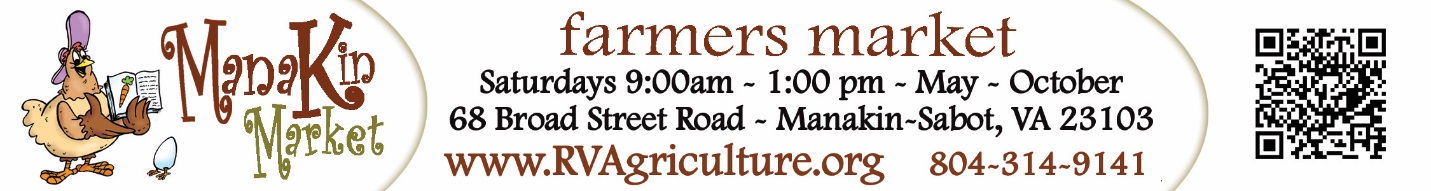 COMMUNITY AND SOCIO-POLITICAL GROUPSMARKET POLICY AND REGISTRATION FORMMANAKIN MARKET does allow non-profit organizations and community information groups to have space at the Market in a designated area that will be determined and assigned by the Market Manager. All interested parties requesting such a space should check with the Manager before setting up for proper placement.  Each group or individual is allowed no more than one time per month.  All non-profit groups must provide the Manager with satisfactory proof of the organization's non-profit status and of his or her position as a representative of the organization. Groups may also be required to provide liability insurance in the amount of $1 million naming MANAKIN MARKET when appropriate and requested by the Management. Resale of items, approved by the Market Manager, related to or in support of participating organizations for fund raising purposes is permitted, but all products must be pre-approved by the Market Manager.  NO EXCEPTIONS.Rules that groups or individuals must follow while present at MANAKIN MARKET are as follows:Individuals or groups may not interfere with Market operations by aggressively soliciting signatures, donations or attention. Such activities may not block ingress or egress to the market or access to assigned seller stall spaces.All individuals or groups must stay behind their tables or displays. At no time may representatives walk through the Market handing out information without express permission from the Market Manager.Individuals or groups must accept the spaces assigned to them by the Market Manager.Each organization or individual must prominently display its name, bring their own tables and chairs and must comply with all applicable Market rules.  *See below for Tent Specifications.The Market retains the right to regulate the time, place and manner of activities relating to displays, signs, posters, placards and other expressions of the interests represented. The use of "fighting words," obscenities, grisly or gruesome displays or highly inflammatory slogans likely to provoke a disturbance may be prohibited by the Market Manager.Any fundraising must be approved in advance by the Market Manager, via e-mail at manager@rvagriculture.org. The Market Manager or its’ designee has the authority to enforce the above rules. Violation could mean expulsion from the Market. The Market cannot endorse the opinions or positions of any group or individual. If you have questions, contact the office via e-mail at manager@rvagriculture.orgMarket Canopies/Tents/UmbrellasAll canopies, umbrellas, and other forms of stall cover must be sufficiently and safely secured to the ground, from the moment the canopy is erected at the start of the market day until the moment immediately before it is taken down at the end of the market. If tents are inadequately secured, market management will ask the farmer/grower/producer to take it down and sell without it.Sufficiently means at least 24 pounds per leg for canopies, and at least 50 pounds for umbrellas. One canopy manufacturer recommends at least 40 pounds on each corner of a 10x10 tent; double that on a 10x20 tent.Safely means that the method used to secure the canopy does not create its own safety hazards:- Canopy weights should not cause a tripping hazard- Canopy weights should be tethered with lines that are clearly visible- Canopy weights should have soft edges to avoid causing scrapes and cuts- Canopy weights should be securely attached to the canopy- Canopy weight should be on the ground and not above people’s heads.I HAVE READ AND AGREE TO ABIDE BY THE ABOVE MARKET POLICYReturn to: RVAgriculture, P.O. Box 4, Sandy Hook, VA  23153 or fax at (804) 556-6428Signature______________________________________________________Date: _____/_____ /______Organization__________________________________________________________________________Contact Person_______________________________Phone(s):__________________________________Email:_______________________________________________________________________________I would like to attend MANAKIN MARKET on the following date(s) (no more than 1x mo.):  _____/_____ /_____     	_____/_____ /_____	     _____/_____ /__________/_____ /_____     	_____/_____ /_____	     _____/_____ /_____Description of Community Group Activity at the Market:  ___________________________________________________________________________________________________________________________________________________________________________________________________________________________________________________________________________________________________________________________________________________________________________________________